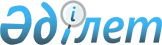 О проекте Закона Республики Казахстан "О внесении изменений и дополнений в Закон Республики Казахстан "О браке и семье"Постановление Правительства Республики Казахстан от 16 апреля 2001 года N 495

      Правительство Республики Казахстан постановляет: 

      Внести на рассмотрение Мажилиса Парламента Республики Казахстан проект Закона Республики Казахстан "О внесении изменений и дополнений в Закон Республики Казахстан Z980321_ "О браке и семье". 

 

     Премьер-Министр     Республики Казахстан    

                                                            Проект 



 

                          Закон Республики Казахстан 

                     О внесении изменений и дополнений 

                       в Закон Республики Казахстан 

                             "О браке и семье" 



 

      Внести в Закон Республики Казахстан от 17 декабря 1998 года Z980321_ "О браке и семье" (Ведомости Парламента Республики Казахстан, 1998 г., N 23, ст. 430) следующие изменения и дополнения: 

      статью 76 изложить в следующей редакции: 

      "Статья 76. Дети, в отношении которых допускается усыновление (удочерение). 

      1. Усыновление или удочерение допускается в отношении детей, оставшихся без попечения родителей и рождение которых зарегистрировано в установленном порядке. 

      Усыновление (удочерение) детей допускается только в их интересах. 

      2. Дети, могут быть переданы на усыновление (удочерение) родственникам детей, независимо от гражданства и места жительства этих родственников либо на усыновление (удочерение) гражданам Республики Казахстан, проживающим на территории Республики Казахстан и за ее пределами. 

      3. Дети, в случаях если не представляется возможным передать их на усыновление (удочерение) лицам, указанным в пункте 2 настоящего Закона, могут быть переданы на усыновление (удочерение) иностранным гражданам или лицам без гражданства по истечении трех месяцев со дня постановки этих детей на централизованный учет в соответствии с пунктом 3 статьи 101 настоящего Закона. 

      4. Иностранные граждане и лица без гражданства, претендующие на усыновление (удочерение) ребенка, обязаны лично выбрать ребенка, иметь с ним непосредственные контакты не менее двух недель. 

      Иностранными гражданами, претендующими на усыновление (удочерение), в орган опеки и попечительства по месту нахождения усыновляемого (удочеряемого) ребенка представляются заявление о желании усыновить (удочерить) ребенка, заключения о своей финансовой состоятельности, семейном положении, состоянии здоровья, личных нравственных качествах, выдаваемые специально уполномоченными иностранными государствами юридическими лицами по усыновлению (удочерению) детей."; 

      дополнить статьей 76-1 следующего содержания: 

      "Статья 76-1. Недопустимость посреднической деятельности при усыновлении (удочерении) детей. 

      1. Посредническая деятельность физических и юридических лиц, осуществляемая в целях подбора и передачи детей на усыновление (удочерение) от имени и в интересах лиц, желающих усыновить (удочерить) детей, не допускается. 

      2. Посреднической деятельностью по усыновлению (удочерению) детей не является деятельность органов опеки и попечительства Республики Казахстан, а также специально уполномоченных иностранными государствами юридических лиц по усыновлению (удочерению) детей, осуществляемая на территории Республики Казахстан, в силу международного договора, ратифицированного Республикой Казахстан, или на условиях обязательной государственной регистрации их филиалов (представительств) на территории Республики Казахстан в установленном порядке. 

      Условия осуществления деятельности специально уполномоченных иностранными государствами юридических лиц по усыновлению (удочерению) детей на территории Республики Казахстан устанавливаются Правительством Республики Казахстан"; 

      в статье 77: 

      в пункте 1 : 

      часть вторую изложить в следующей редакции: 

      "Дела об усыновлении (удочерении) детей рассматриваются судом с обязательным участием прокурора, усыновителей (удочерителей), а также представителей органов опеки и попечительства."; 

      дополнить частями третьей, четвертой, пятой следующего содержания: 

      "Орган опеки и попечительства обязан представить в суд заключение об обоснованности усыновления (удочерения), его соответствия интересам ребенка. 

      Такое заключение не требуется в случае усыновления (удочерения) ребенка отчимом (мачехой). 

      Правила передачи детей на усыновление (удочерение), а также осуществления контроля за условиями жизни и воспитания детей в семьях усыновителей (удочерителей) на территории Республики Казахстан утверждаются Правительством Республики Казахстан"; 

      в статье 78: 

      в пункте 2: 

      часть первую изложить в следующей редакции: 

      "Учет граждан Республики Казахстан, иностранных граждан и лиц без гражданства и иностранных граждан, постоянно проживающих в Республике Казахстан, желающих усыновить (удочерить) детей, осуществляется в порядке, определяемом местными исполнительными органами."; 

      в части второй исключить слова "являющихся гражданами Республики Казахстан"; 

      пункт 2 статьи 80 дополнить подпунктами 7), 8) следующего содержания: 

      "7) лиц, не имеющих постоянного места жительства, а также жилого помещения, отвечающего установленным санитарным и техническим нормам; 

      8) лиц, имеющих непогашенную судимость за совершение умышленного преступления на момент усыновления (удочерения)"; 

      в статье 82: 

      пункт 2 изложить в следующей редакции: 

      "2. Согласие родителей на усыновление (удочерение) ребенка должно быть выражено в заявлении и непосредственно оглашено в суде при производстве усыновления (удочерения). 

      Подлинность подписи на заявлении должна быть нотариально засвидетельствована"; 

      в пункте 3 слова "Органы опеки и попечительства представляют в суд заключение о соответствии усыновления (удочерения) интересам ребенка. Такое заключение не требуется в случае усыновления (удочерения) ребенка его отчимом (мачехой)" исключить; 

      часть вторую пункта 2 статьи 100 исключить; 

      в статье 209: 

      пункт 3 изложить в следующей редакции: 

      "3. Усыновление (удочерение) ребенка, являющегося гражданином Республики Казахстан и проживающего за пределами Республики Казахстан, произведенное при участии специально уполномоченных юридических лиц по усыновлению (удочерению) иностранного государства, гражданином которого является усыновитель (удочеритель), признается действительным в Республике Казахстан при условии получения предварительного разрешения на усыновление (удочерение) центрального исполнительного органа в области образования Республики Казахстан или его родителей (родителя) до выезда за пределы территории Республики Казахстан."; 

      пункты 5 и 6 исключить; 

      дополнить статьей 209-1 следующего содержания: 

      "Статья 209-1. Порядок учета детей, являющихся гражданами Республики Казахстан, усыновленных (удочеренных) иностранцами и осуществления контроля за их содержанием и воспитанием за границей. 

      1. Иностранные граждане, усыновившие (удочерившие) детей, являющихся гражданами Республики Казахстан, в порядке, установленном настоящим Законом, по возвращению к себе на родину, обязаны в течение трех месяцев со дня усыновления (удочерения) поставить на консульский учет усыновленных (удочеренных) детей. 

      2. Учет детей, являющихся гражданами Республики Казахстан, усыновленных (удочеренных) иностранцами и постоянно проживающих вне пределов Республики Казахстан, возлагается на посольства или консульские учреждения Республики Казахстан за рубежом. 

      3. Порядок и условия постановки усыновленных (удочеренных) детей иностранцами на учет в посольствах или консульских учреждениях Республики Казахстан за границей определяются Правительством Республики Казахстан.     4. Контроль за содержанием и воспитанием детей, являющихся гражданами Республики Казахстан и усыновленных (удочеренных) иностранцами, осуществляется в порядке, определяемом Правительством Республики Казахстан".      Президент    Республики Казахстан          (Специалисты: Цай Л.Г.,                   Мартина Н.А.)
					© 2012. РГП на ПХВ «Институт законодательства и правовой информации Республики Казахстан» Министерства юстиции Республики Казахстан
				